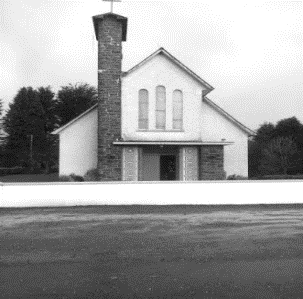 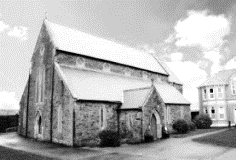 MASSES IN ST BRIGID’S CHURCH DUAGHSunday August 13th @ 11:30 amSunday August 20th @ 11:30 amEily Mai Moloney Knockmeal Anniversary MassLiam Duffy Foildarrig First Anniversary MassJoe Sheehy and Sr Helena Brendan Sheehy Anniversary MassTuesday August 22nd @ 7:30 pmJoan & John Baydon and their daughter Helen Murphy along with the deceased members of the Carroll FamilyMASSES IN SACRED HEART CHURCH LYREACROMPANESunday August 13th @ 10:00 amMolly and Paddy Dillon Lyre Anniversary MassMichael Dillon, Clahane & also remembering his parents Mai and Sean and his sisters Teresa and Sheila. Sunday August 20th @ 10:00 amBetty and Buddy Brosnan Lyre Anniversary MassPRIEST ON DUTY Fr Michael Hussey 087 2386084 (emergency number only)CHURCH NOTICESORDINATION TO THE PRIESTHOOD OF REV MARK MORIARTY TODAY SUNDAY 13THRev Mark Moriarty, Killarney will be ordained to the priesthood for the Diocese of Kerry in the Cathedral, Killarney today Sunday, 13th August at 3pm. His ordination is a source of great hope and joy for our Diocese. We wish him every blessing. RECENT WEDDINGS Congratulations to Áine McKenna Lyreacrompane and Kyle Hosford, Co Cork on their recent marriage celebration in St Brigid’s Church Duagh on Friday last. The couple will reside in Co. Cork.RECENT BAPTISMS – ST BRIGID’S CHURCH With great joy we welcome into our Christian community: (1) Baby Teddy Anthony Halpin, Duagh and (2) Baby Mary Kate O Sullivan, DuaghBOOKING OF MASSES / BAPTISMS / MARRIAGES /CERTS/ ETC FOR THE PARISHYou may do them in two ways: Book directly with the Parish Office during Office hours on Tuesday, Wednesday & Thursday from 10.00 a.m. to 1.00 p.m. Alternatively, book online by sending an email to: duagh@dioceseofkerry.ie  and the Parish Office can be in touch with you.Adoration of the Blessed SACRAMENT takes place each Friday in Duagh Church from 3.00 p.m. in the afternoon to 7.00 p.m. before Mass. DIOCESAN PILGRIMAGE TO LOURDES: On September 1st one hundred and fifty pilgrims departs for Lourdes from Kerry Airport led by Bishop Ray.  Like Knock, Lourdes proclaims that there is a special place in God’s heart for the sick, the bereaved, and anyone for whom life is a great struggle. Pilgrimage is a graced opportunity, to stand back and see the bigger picture, count our blessings, and renew trust in God amid all fears and troubles. More details on Poster at the back of the church. COMMUNION TO THE SICK & HOUSEBOUND IN THE PARISH Should anybody require a priest to call to the Sick or Housebound at their home feel free to contact Fr. Jack at 087-1027961 or contact Fr. Declan in Listowel at 068-21188. Either one is only too happy to call to you. ThanksMONTHLY FATIMA ROSARY: will be held at Lacca Cross Grotto this evening Sunday August 13th @ 8.15pm.COMMUNITY NOTICESDUAGH SPORTS COMPLEX Three great nights of music and entertainment for all to enjoy. Fri 18th Aug to Sun 20th Aug 2023. Fri 18th Michael English and his band €30.Sat 19th ABBA-esque €22. Sun 20th Trudi Lalor and the Matrimony Band with Paddy O'Brien and TR Dallas €25. You can also get a weekend pass for €65. Full Bar Facilities as well as numerous Spot Prizes each night. Contact 087-2684540 or get them on Eventbrite.ie. LISTOWEL Road works Update The proposed works on the N69 Tralee Listowel Road commenced on Monday last 24th July 2023. These works will involve lane closures for a period of 6 weeks, traffic lights will be in place on a 24-hour basis. The works will commence on the Tralee tie-in. The Tralee tie-in works will be completed for the Revival Festival. The Listowel tie-in works will commence after the Revival Festival.POSTGRADUATE PROGRAMMES 2023 Postgraduate Programmes in Theology and Philosophy at St Patricks Pontifical University in Maynooth. Applications will ne accepted up until August 14th. For more information contact pgadmissons@spcm.ie or call 01 708 3391NEWSLETTERS: Please take home your Newsletter.Any Notices for our Parish Newsletter - please email or contact the office by Wednesday at 12.00 noon before it goes to print.